0Ein Foto soll es machenEin Foto soll es machenSo kann es aussehenSo kann es aussehenDas soll passieren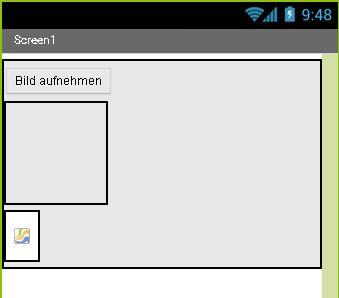 Zuerst soll per Knopfdruck mit der Kamera ein Foto geschossen werden. Dieses geschossene Bild soll dann als Hintergrund der Leinwand gesetzt werden.Außerdem soll mit den Screen Arrangements gleich in der Vertikalen ein bisschen für Ordnung sorgen.Neue KomponentenNeue KomponentenTipps1 x Button „Bild aufnehmen“1 x Leinwand (Canvas)1 x Kamera (Camera)1 x VerticalArrangement1 x Button „Bild aufnehmen“1 x Leinwand (Canvas)1 x Kamera (Camera)1 x VerticalArrangementDie benötigten Bausteine kannst du bei den neuen Komponenten (Button, Leinwand, Kamera) finden.0Ein Foto soll es machenEin Foto soll es machenLösungLösungLösung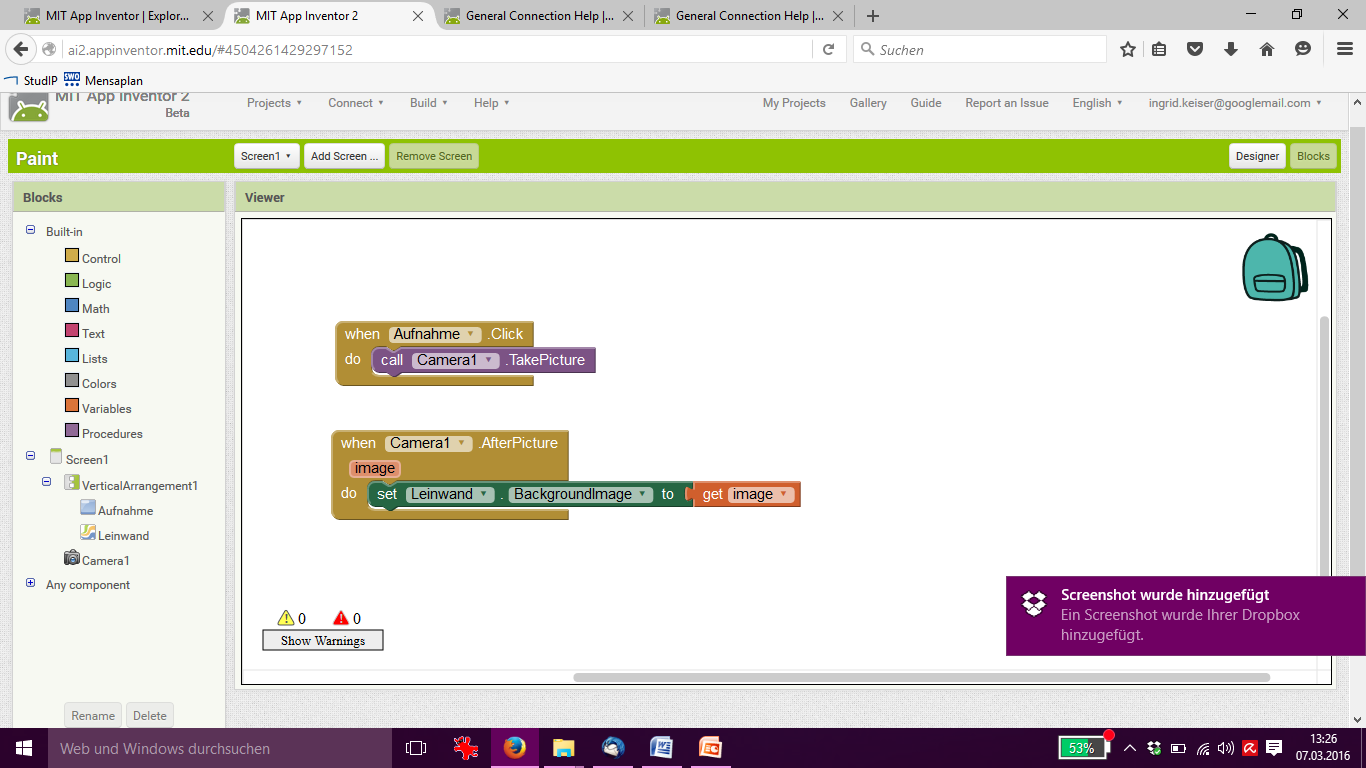 Um auf den get-image-Baustein zugreifen zu können, musst du auf image klicken.Um auf den get-image-Baustein zugreifen zu können, musst du auf image klicken.Um auf den get-image-Baustein zugreifen zu können, musst du auf image klicken.1.1Punkte sind der AnfangPunkte sind der AnfangSo kann es aussehenSo kann es aussehenDas soll passierenBis jetzt lässt sich mit der App ein Foto schießen und auf der Leinwand (Canvas) anzeigen.Nun soll aber ein Punkt auf der Leinwand gezeichnet werden, sobald über den Touchscreen die Leinwand berührt wird.Neue KomponentenNeue KomponentenTippsKeineKeineDie benötigten Bausteine befinden sich im Block Editor unter Leinwand.1.1Punkte sind der AnfangPunkte sind der AnfangLösungLösungLösung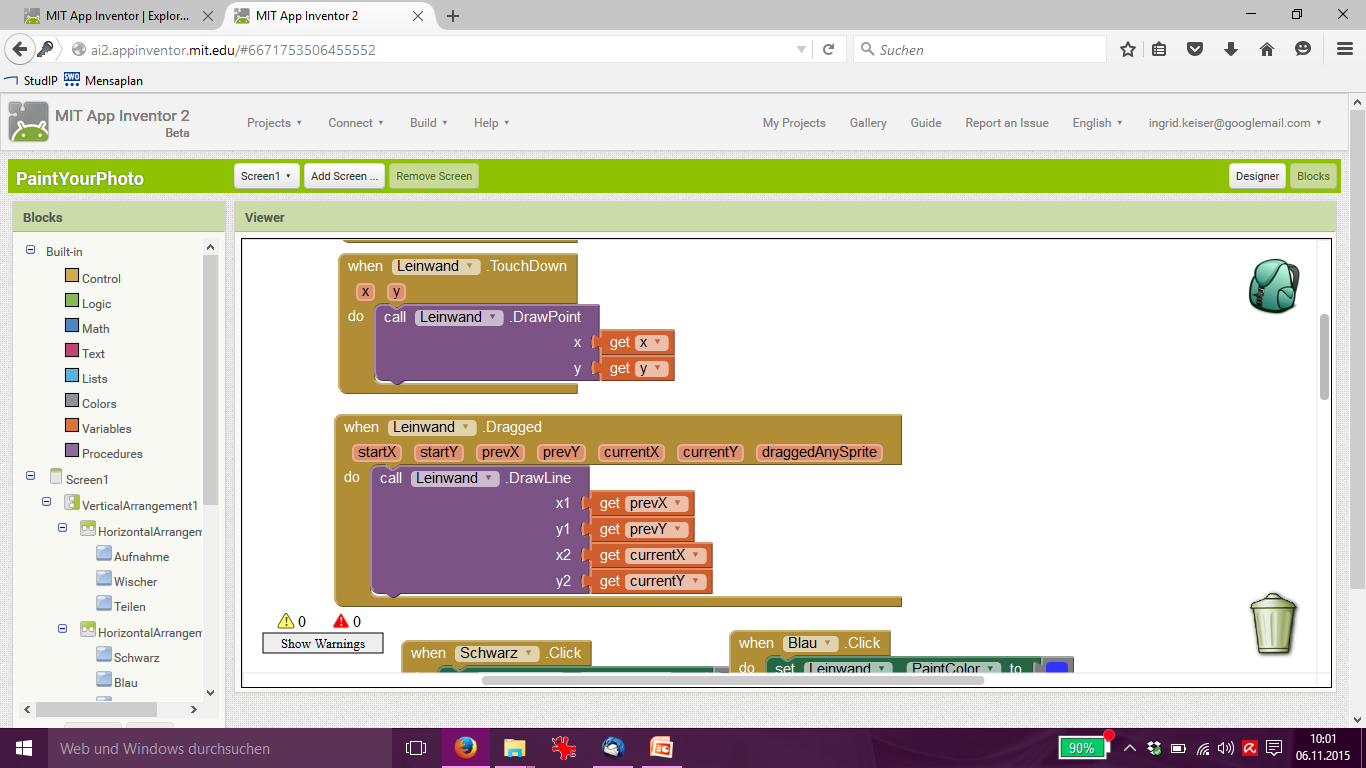                 Um auf den get x- bzw. get y-Baustein zugreifen zu können,musst du auf das x bzw. y klicken.                 Um auf den get x- bzw. get y-Baustein zugreifen zu können,musst du auf das x bzw. y klicken.                 Um auf den get x- bzw. get y-Baustein zugreifen zu können,musst du auf das x bzw. y klicken. 1.2Viele Punkte machen einen Strich Viele Punkte machen einen Strich So kann es aussehenSo kann es aussehenDas soll passierenNun können auf die Leinwand und damit auf das geschossene Foto Punkte gemalt werden.Es fehlen nun noch Striche. Dies ist die neue Aufgabe für dich.Der erste Druck auf den Touchscreen soll den Start des Striches bilden, durch das Ziehen auf dem Touchscreen soll der Strich gezeichnet werden. Lässt man den Touchscreen los, wird der Strich beendet.Neue KomponentenNeue KomponentenTippsKeineKeineDie benötigten Bausteine befinden sich im Block Editor unter Leinwand.1.2Viele Punkte machen einen StrichViele Punkte machen einen StrichLösungLösungLösungVerwendet man für x1 und y1 die Bausteine startX und startY, dann ergibt sich ein toller Effekt.
(Wobei dies die gestellte Aufgabe nicht lösen würde … vielleicht ein Extra für deine App?)Verwendet man für x1 und y1 die Bausteine startX und startY, dann ergibt sich ein toller Effekt.
(Wobei dies die gestellte Aufgabe nicht lösen würde … vielleicht ein Extra für deine App?)Verwendet man für x1 und y1 die Bausteine startX und startY, dann ergibt sich ein toller Effekt.
(Wobei dies die gestellte Aufgabe nicht lösen würde … vielleicht ein Extra für deine App?)2.1Es werde bunt!Es werde bunt!So kann es aussehenSo kann es aussehenDas soll passieren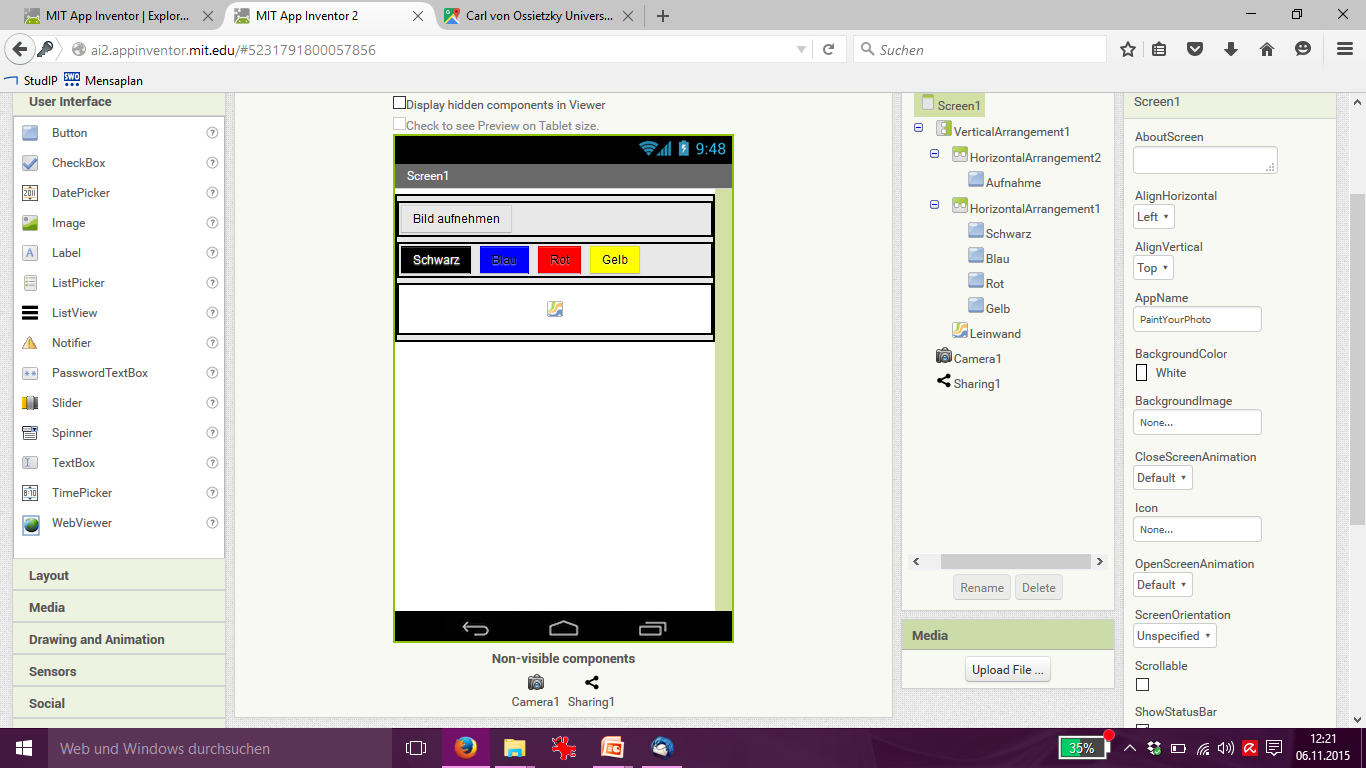 Nun soll Farbe ins Spiel oder vielmehr in die App kommen.Die Aufgabe lautet, dass sich, wenn du auf einen Button für eine Farbe klickst, die Farbe auf der Leinwand ändert.Für den Anfang wären Schwarz, Blau, Rot und Gelb eine gute Idee, du kannst aber auch andere Farben verwenden. Damit diese schön nebeneinander angeordnet werden können, benötigst du die HorizontalArrangement-Komponente.Neue KomponentenNeue KomponentenTipps4 x Button (für die Farben)1 x HorizontalArrangement (für die Buttons)4 x Button (für die Farben)1 x HorizontalArrangement (für die Buttons)Sobald du im Block Editor die Programmierung für einen Button fertig hast, kannst du dessen Programmierung ganz einfach kopieren und so vervielfältigen. Klicke dazu auf die Programmierung des Buttons und wähle Duplicate aus. Dann musst du nur noch die Bezeichnung des Buttons und die Farbe anpassen.2.1Es werde bunt!Es werde bunt!LösungLösungLösungSuche im Block Editor einen Farb-Button und ziehe den Click-Baustein auf die Arbeitsfläche. Im Auswahlmenü der Leinwand findest du den unteren grünen Baustein, der in die Lücke des Click-Bausteins gehört. Unter Colors findest du Bausteine für die Farben. Ziehe die passende Farbe in die hintere Lücke. 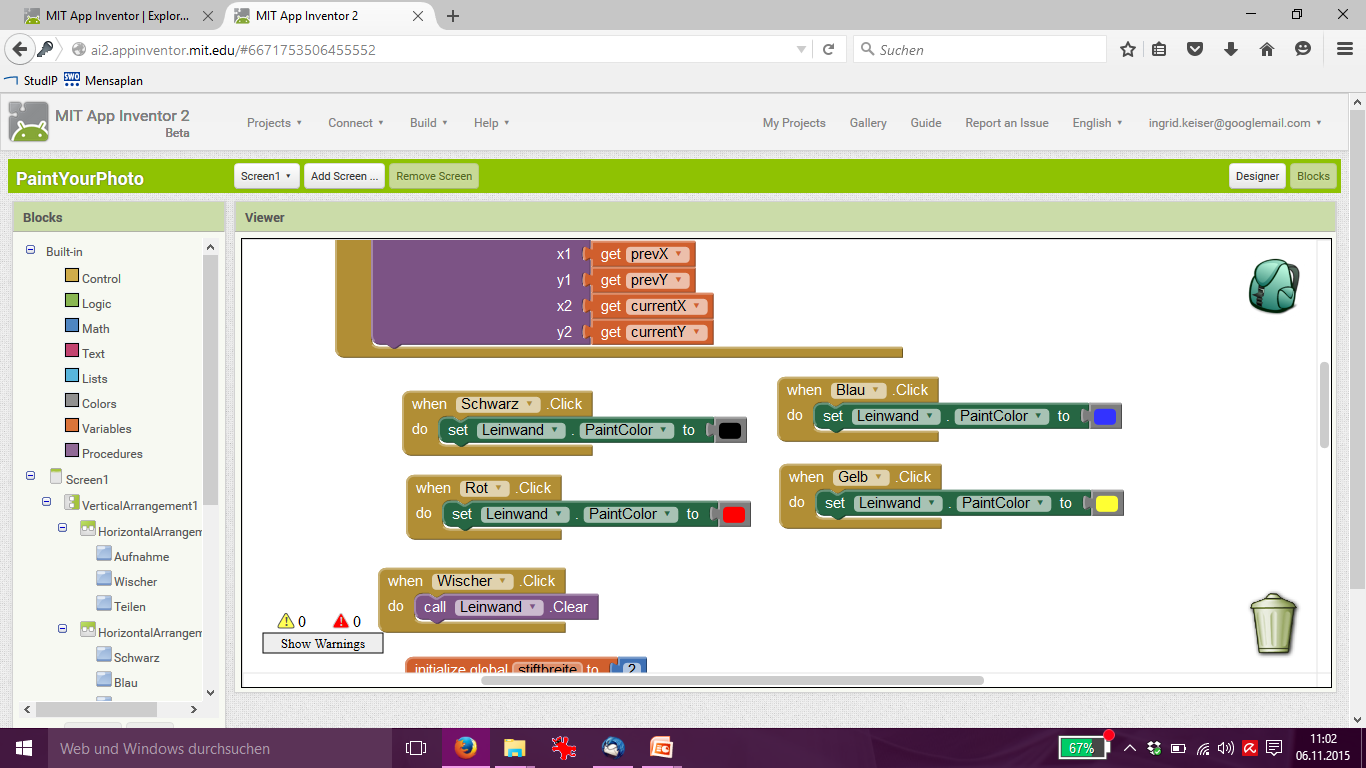 Suche im Block Editor einen Farb-Button und ziehe den Click-Baustein auf die Arbeitsfläche. Im Auswahlmenü der Leinwand findest du den unteren grünen Baustein, der in die Lücke des Click-Bausteins gehört. Unter Colors findest du Bausteine für die Farben. Ziehe die passende Farbe in die hintere Lücke. Suche im Block Editor einen Farb-Button und ziehe den Click-Baustein auf die Arbeitsfläche. Im Auswahlmenü der Leinwand findest du den unteren grünen Baustein, der in die Lücke des Click-Bausteins gehört. Unter Colors findest du Bausteine für die Farben. Ziehe die passende Farbe in die hintere Lücke. 2.2Jeder macht mal Fehler …Jeder macht mal Fehler …So kann es aussehenSo kann es aussehenDas soll passieren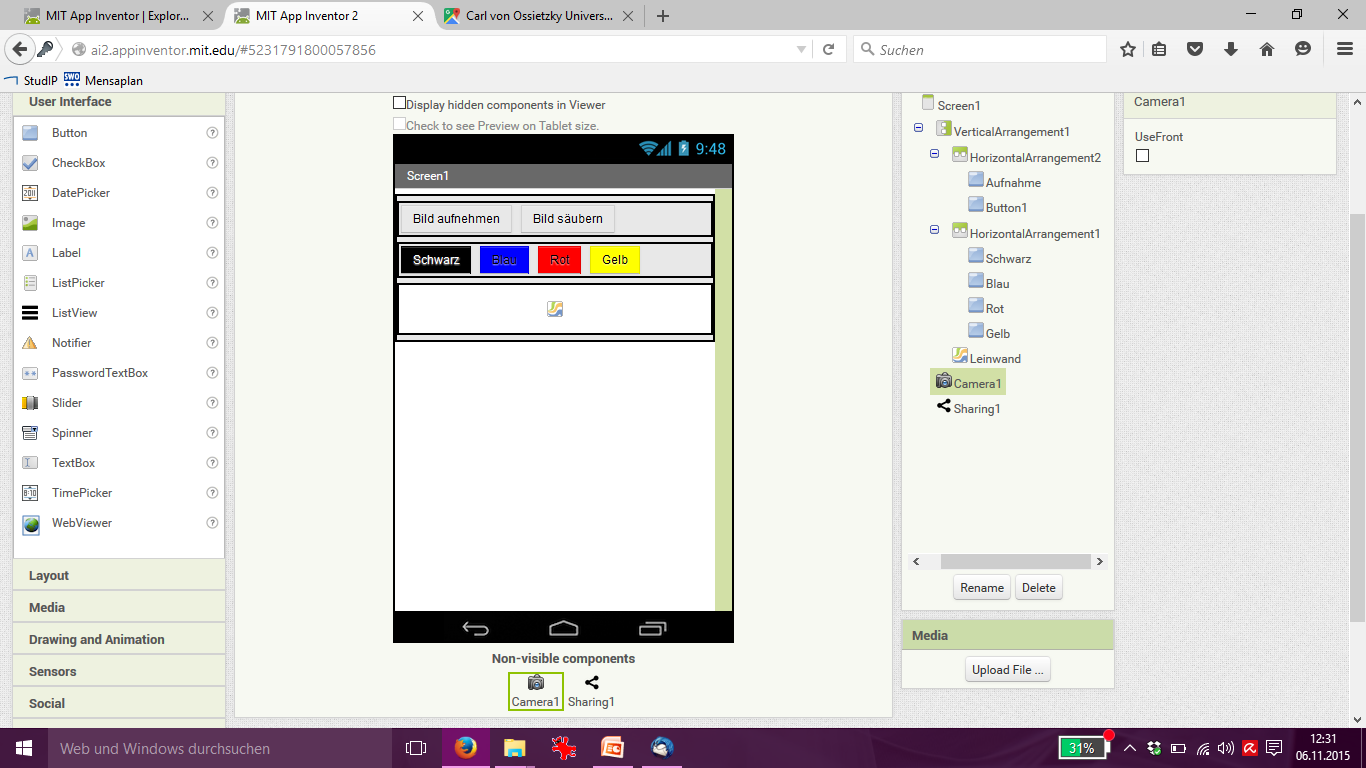 Es wäre sehr praktisch, wenn man das übermalte Foto wieder säubern könnte.Füge dazu einen Button hinzu.Neue KomponentenNeue KomponentenTipps1 x Button Bild säubern1 x Button Bild säubernKeine2.2Jeder macht mal Fehler …Jeder macht mal Fehler …LösungLösungLösung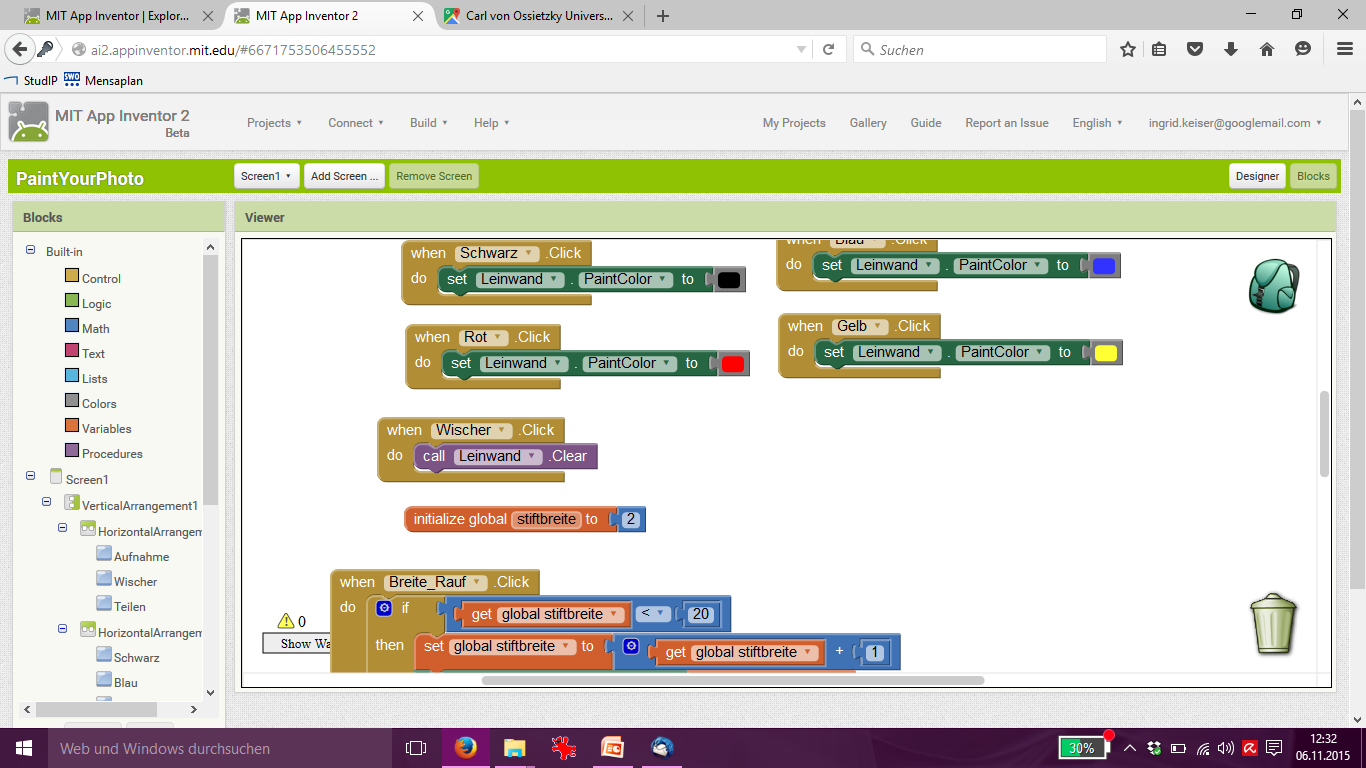 2.3Mal größer und mal kleinerMal größer und mal kleinerSo kann es aussehenSo kann es aussehenDas soll passieren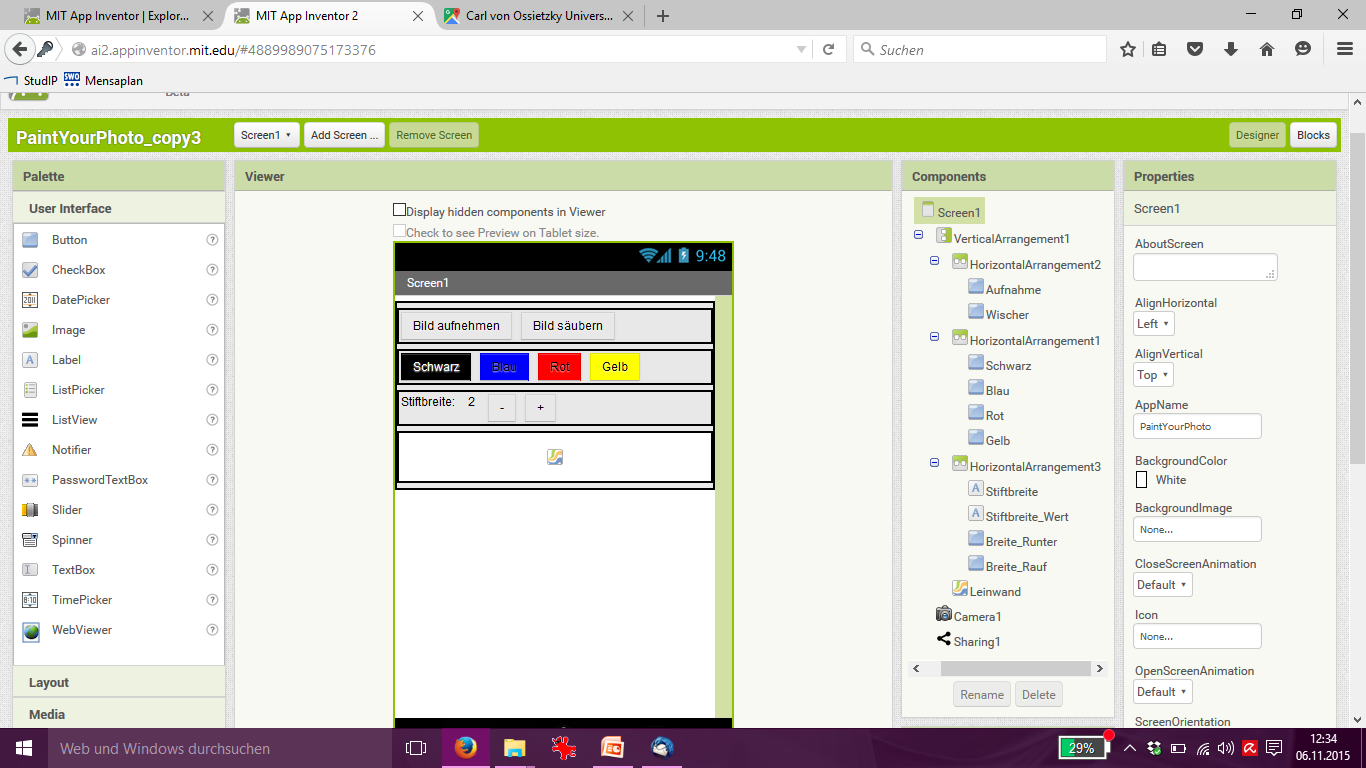 Dir wird aufgefallen sein, dass die Striche bisher sehr dünn sind.Sorge nun dafür, dass man die Stiftbreite verändern kann. Wenn du auf „+“ klickst, soll die Stiftbreite erhöht werden, durch Klicken auf „-“ verringert.Wenn sich die Stiftbreite verändert, soll der neue Wert auch angezeigt werden.Der Startwert der Stiftbreite soll 2 sein.Neue KomponentenNeue KomponentenTipps2 x Label (Stiftbreite und Wert der Stiftbreite)2 x Buttons (+ und -)2 x Label (Stiftbreite und Wert der Stiftbreite)2 x Buttons (+ und -)Du brauchst eine Variable für die Stiftbreite.2.3Mal größer und mal kleinerMal größer und mal kleinerLösungLösungLösungDamit der Stift (dein Finger) in verschiedenen Stiftbreiten malen kann, musst du ihm zunächst eine Stiftbreite zuweisen. Dazu musst du eine Variable anlegen. Gehe dazu im Bereich Blocks auf die Kategorie Variables und ziehe nebenstehenden Baustein in den Viewer.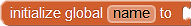 Wenn du auf name klickst, kannst du den Namen der Variable ändern. Rechts an dem Baustein kannst du den Startwert festlegen. Ändere nun den Namen der Variable auf Stiftbreite und hänge den nebenstehenden Baustein (du findest ihn in der Math-Kategorie) an die rechte Lücke.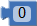 Ändere anschließend den Startwert auf 2.Um beim Klicken auf den Plus-Button die Stiftbreite zu vergrößern, ziehe nebenstehenden Baustein in den Arbeitsbereich.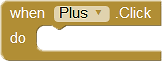 Anschließend musst du dafür sorgen, dass die Variable Stiftbreite um 1 erhöht wird und sich die Stiftbreiten bei der Leinwand und dem Label anpassen. Dafür brauchst du die folgenden Bausteine.Suche sie zusammen und füge sie in dieser Reihenfolge in den Baustein when Plus.Click do ein. Die Programmierung für den Minus-Button verläuft entsprechend.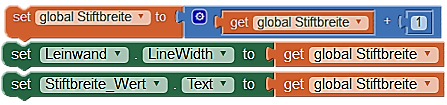 Damit der Stift (dein Finger) in verschiedenen Stiftbreiten malen kann, musst du ihm zunächst eine Stiftbreite zuweisen. Dazu musst du eine Variable anlegen. Gehe dazu im Bereich Blocks auf die Kategorie Variables und ziehe nebenstehenden Baustein in den Viewer.Wenn du auf name klickst, kannst du den Namen der Variable ändern. Rechts an dem Baustein kannst du den Startwert festlegen. Ändere nun den Namen der Variable auf Stiftbreite und hänge den nebenstehenden Baustein (du findest ihn in der Math-Kategorie) an die rechte Lücke.Ändere anschließend den Startwert auf 2.Um beim Klicken auf den Plus-Button die Stiftbreite zu vergrößern, ziehe nebenstehenden Baustein in den Arbeitsbereich.Anschließend musst du dafür sorgen, dass die Variable Stiftbreite um 1 erhöht wird und sich die Stiftbreiten bei der Leinwand und dem Label anpassen. Dafür brauchst du die folgenden Bausteine.Suche sie zusammen und füge sie in dieser Reihenfolge in den Baustein when Plus.Click do ein. Die Programmierung für den Minus-Button verläuft entsprechend.Damit der Stift (dein Finger) in verschiedenen Stiftbreiten malen kann, musst du ihm zunächst eine Stiftbreite zuweisen. Dazu musst du eine Variable anlegen. Gehe dazu im Bereich Blocks auf die Kategorie Variables und ziehe nebenstehenden Baustein in den Viewer.Wenn du auf name klickst, kannst du den Namen der Variable ändern. Rechts an dem Baustein kannst du den Startwert festlegen. Ändere nun den Namen der Variable auf Stiftbreite und hänge den nebenstehenden Baustein (du findest ihn in der Math-Kategorie) an die rechte Lücke.Ändere anschließend den Startwert auf 2.Um beim Klicken auf den Plus-Button die Stiftbreite zu vergrößern, ziehe nebenstehenden Baustein in den Arbeitsbereich.Anschließend musst du dafür sorgen, dass die Variable Stiftbreite um 1 erhöht wird und sich die Stiftbreiten bei der Leinwand und dem Label anpassen. Dafür brauchst du die folgenden Bausteine.Suche sie zusammen und füge sie in dieser Reihenfolge in den Baustein when Plus.Click do ein. Die Programmierung für den Minus-Button verläuft entsprechend.2.4Die Stiftbreite und ihre GrenzenDie Stiftbreite und ihre GrenzenSo kann es aussehenSo kann es aussehenDas soll passierenBisher kann die Stiftbreite beliebig groß werden und sogar kleiner als 1. Das sollte aber nicht so sein.Um das zu verhindern, benötigst du Bedingungen. Sie legen den Geltungsbereich für bestimmten Aktionen fest.Ändere deine App so ab, dass die Stiftbreite nicht kleiner als 1 und nicht größer als 6 werden kann.Neue KomponentenNeue KomponentenTippsKeineKeineDu brauchst if-then-Bedingungsbausteine.2.4Die Stiftbreite und ihre GrenzenDie Stiftbreite und ihre GrenzenLösungLösungLösungFür den Minus-Button soll zum Beispiel gelten: Wenn (if) die Stiftbreite größer als 1 ist, dann (then) wird der Wert der Stiftbreite verringert und die Stiftbreite der Leinwand sowie der Text des Labels aktualisiert. Wenn die Stiftbreite 1 oder kleiner ist, soll dies aber nicht passieren. Um das zu erreichen, braucht man im Block Editor diese Bausteine: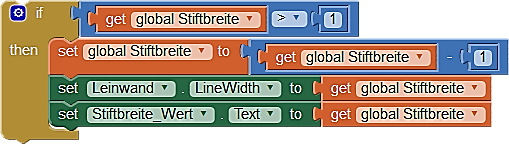 Für den Plus-Button benötigst du auch den if-then-Baustein, nur das die Bedingung eine andere ist. Damit die Stiftbreite nicht größer als 6 wird, müsste man die Bedingung wie folgt gestalten (natürlich kann man auch einen anderen Wert als 6 festlegen, je nachdem welche Stiftbreite man erlauben möchte):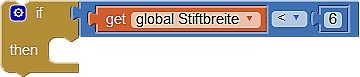 Füge die Bedingungen für den Plus- und Minus-Button ein.Für den Minus-Button soll zum Beispiel gelten: Wenn (if) die Stiftbreite größer als 1 ist, dann (then) wird der Wert der Stiftbreite verringert und die Stiftbreite der Leinwand sowie der Text des Labels aktualisiert. Wenn die Stiftbreite 1 oder kleiner ist, soll dies aber nicht passieren. Um das zu erreichen, braucht man im Block Editor diese Bausteine:Für den Plus-Button benötigst du auch den if-then-Baustein, nur das die Bedingung eine andere ist. Damit die Stiftbreite nicht größer als 6 wird, müsste man die Bedingung wie folgt gestalten (natürlich kann man auch einen anderen Wert als 6 festlegen, je nachdem welche Stiftbreite man erlauben möchte):Füge die Bedingungen für den Plus- und Minus-Button ein.Für den Minus-Button soll zum Beispiel gelten: Wenn (if) die Stiftbreite größer als 1 ist, dann (then) wird der Wert der Stiftbreite verringert und die Stiftbreite der Leinwand sowie der Text des Labels aktualisiert. Wenn die Stiftbreite 1 oder kleiner ist, soll dies aber nicht passieren. Um das zu erreichen, braucht man im Block Editor diese Bausteine:Für den Plus-Button benötigst du auch den if-then-Baustein, nur das die Bedingung eine andere ist. Damit die Stiftbreite nicht größer als 6 wird, müsste man die Bedingung wie folgt gestalten (natürlich kann man auch einen anderen Wert als 6 festlegen, je nachdem welche Stiftbreite man erlauben möchte):Füge die Bedingungen für den Plus- und Minus-Button ein.3.1Noch mehr Farben! (Teil 1)Noch mehr Farben! (Teil 1)So kann es aussehenSo kann es aussehenDas soll passieren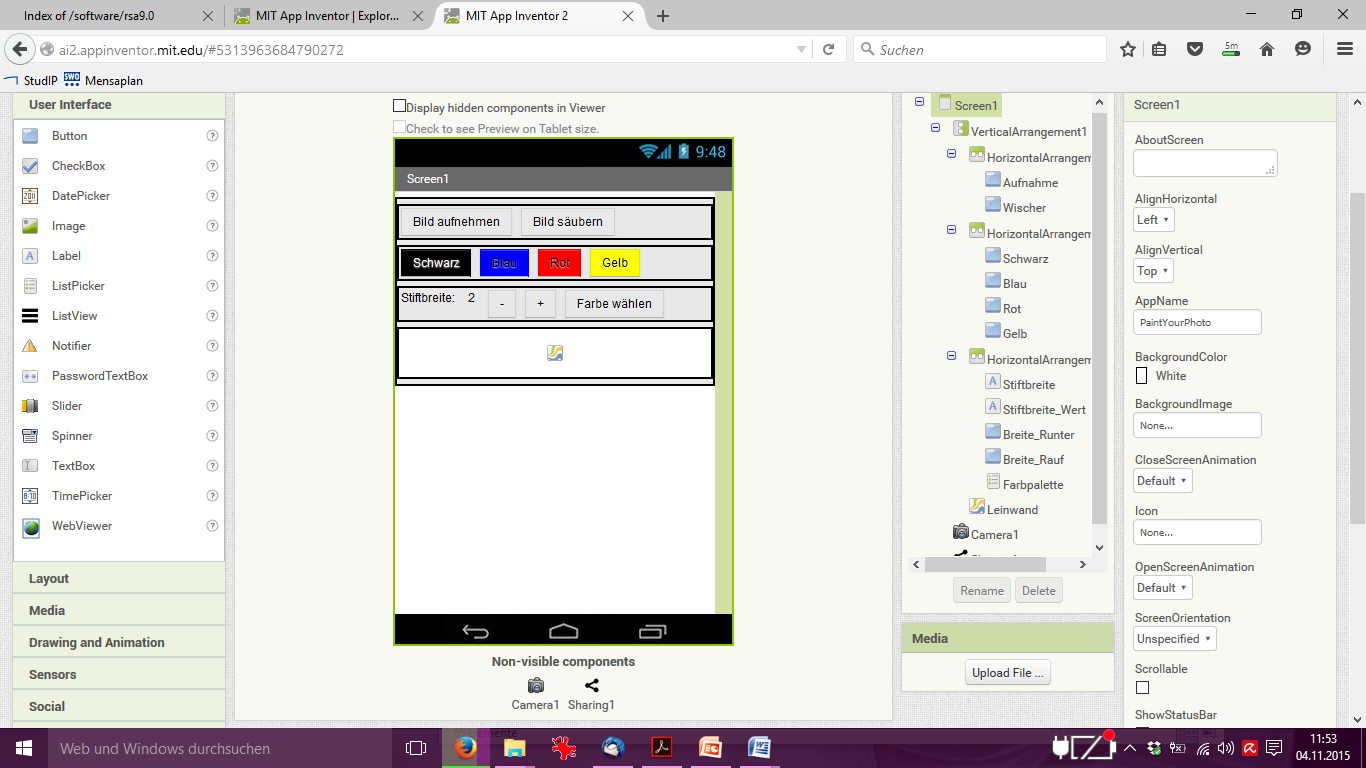 Die Auswahl an Farben soll größer werden. Sorge dafür, dass eine Liste mit Farbnamen erscheint, aus der man die gewünschte Farbe auswählen kann.  Dazu brauchst du Folgendes:Eine Liste mit verschiedenen Namen von Farben.In der App muss ein ListPicker angezeigt werden, auf den man klicken kann um eine Farbe auszuwählen. Außerdem musst du ihm sagen, aus was (den Farben) ausgewählt werden soll. Dazu benötigst du folgenden Baustein: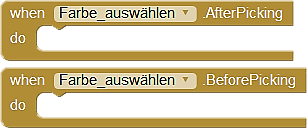 Neue KomponentenNeue KomponentenTipps1 x ListPicker: Farbe wählenHinweis: Die Buttons zur Farbauswahl kannst du löschen oder zur Schnellauswahl behalten.1 x ListPicker: Farbe wählenHinweis: Die Buttons zur Farbauswahl kannst du löschen oder zur Schnellauswahl behalten.Listen kann man mit dem Baustein make-a-list erstellen. Wenn du mehr Felder in der Liste brauchst, klicke auf das Zahnrad im blauen Kasten des Bausteins.3.1Noch mehr Farben! (Teil 1)Noch mehr Farben! (Teil 1)LösungLösungLösungSchritt 1 sollte folgende Blöcke liefern (es können natürlich auch andere Farben sein):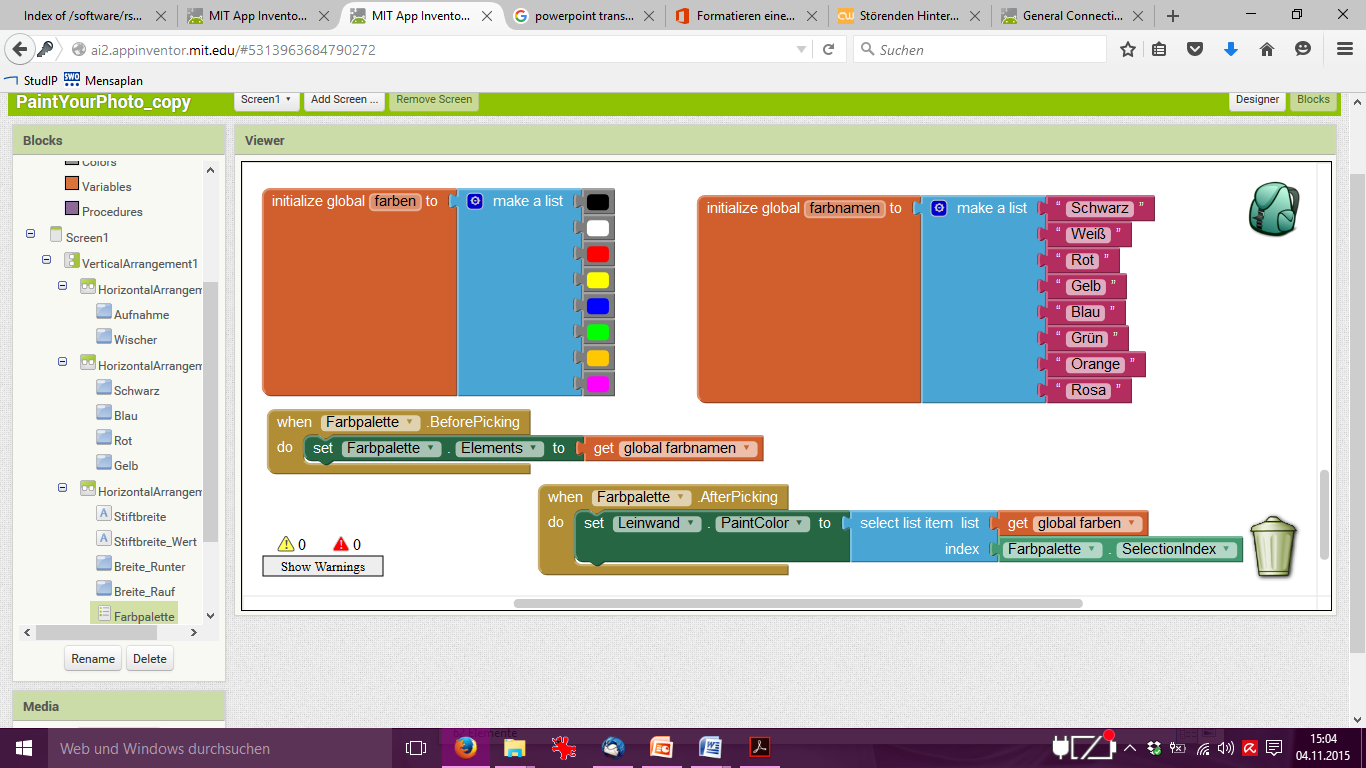 Schritt 2 sollte folgende Blöcke liefern: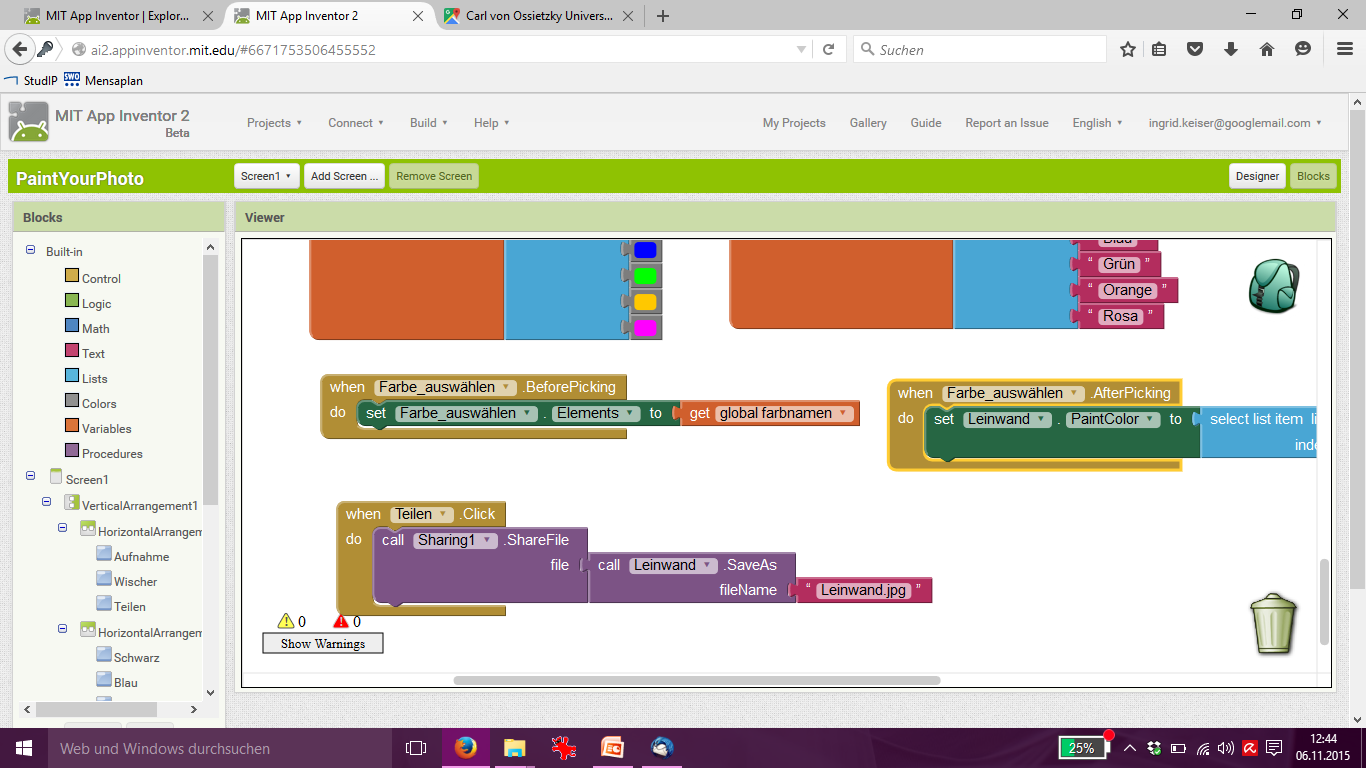 Schritt 1 sollte folgende Blöcke liefern (es können natürlich auch andere Farben sein):Schritt 2 sollte folgende Blöcke liefern:Schritt 1 sollte folgende Blöcke liefern (es können natürlich auch andere Farben sein):Schritt 2 sollte folgende Blöcke liefern:3.2Noch mehr Farben! (Teil 2)Noch mehr Farben! (Teil 2)So kann es aussehenSo kann es aussehenDas soll passierenJetzt musst du nun noch dafür sorgen, dass sich auch die Stiftfarbe ändert, wenn man eine Farbe auswählt.Du benötigst zuerst eine weitere Liste. Diesmal soll sie die ausgewählten Farb-Bausteine enthalten.Damit die Farbe der Leinwand richtig gesetzt wird, brauchst du folgenden Baustein: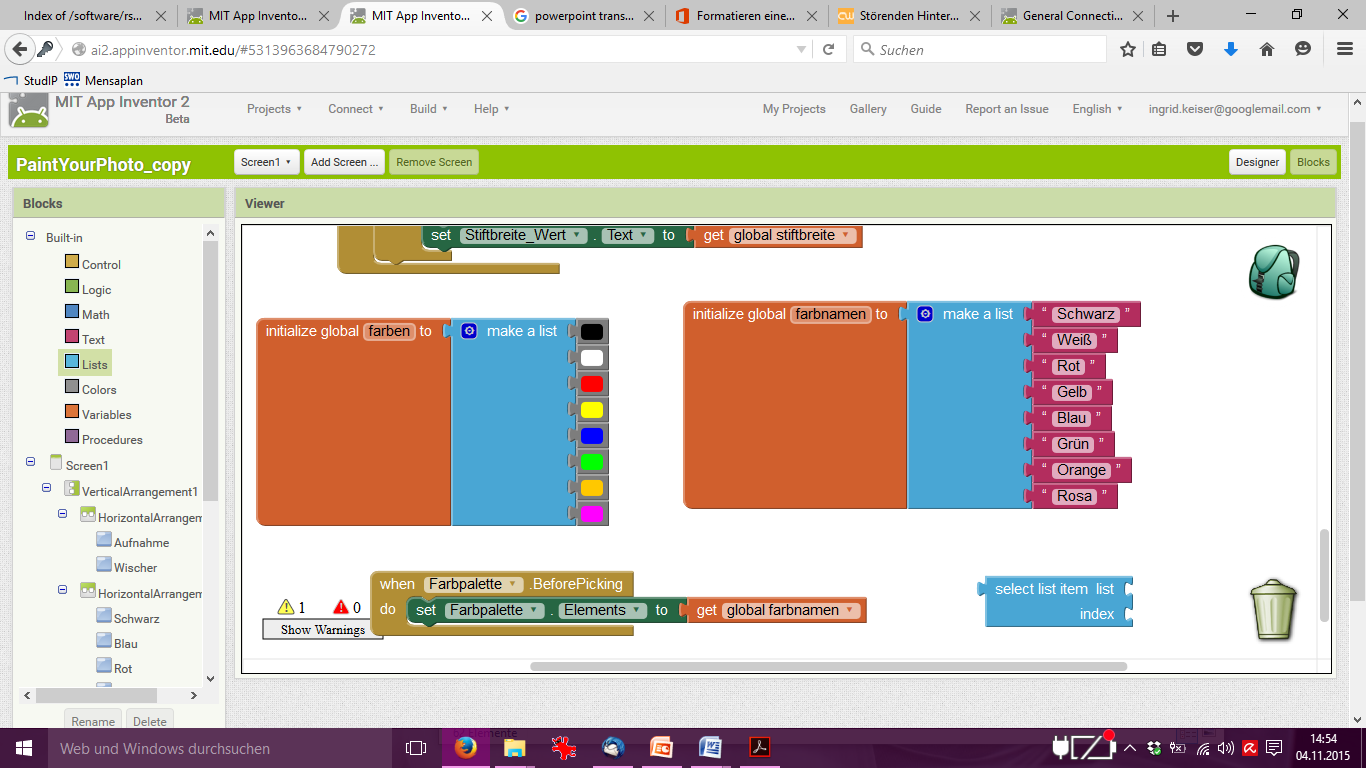 Neue KomponentenNeue KomponentenTippsKeineKeineDu musst die Farben in der Liste in der gleichen Reihenfolge anordnen wie die Farbnamen.Die Eigenschaft SelectionIndex vom ListPicker gibt an, welches Element vom Benutzer ausgewählt wurde.3.2Noch mehr Farben! (Teil 2)Noch mehr Farben! (Teil 2)LösungLösungLösungSchritt 1 sollte folgende Blöcke liefern (es können natürlich auch andere Farben sein, sie müssen aber die gleiche Reihenfolge aufweisen wie die Farbnamen):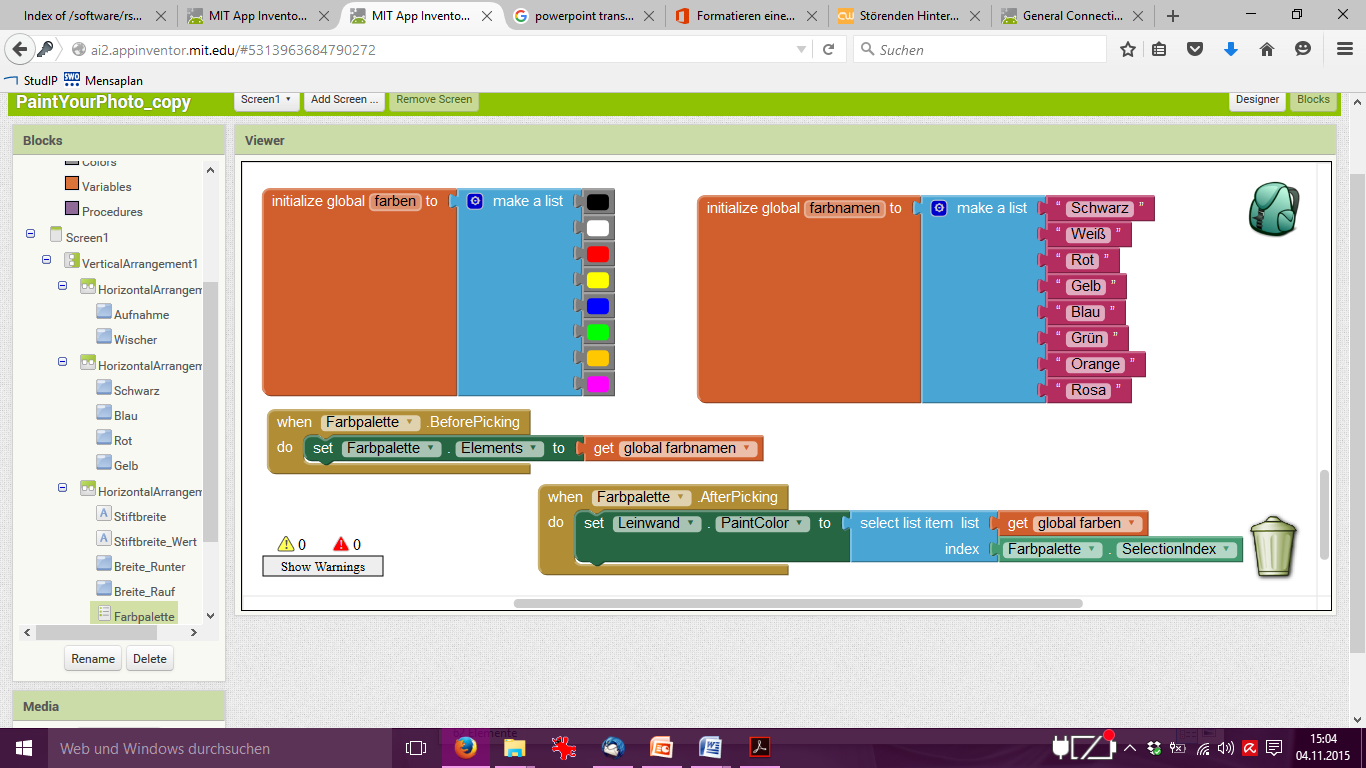 Schritt 2 sollte folgende Blöcke liefern: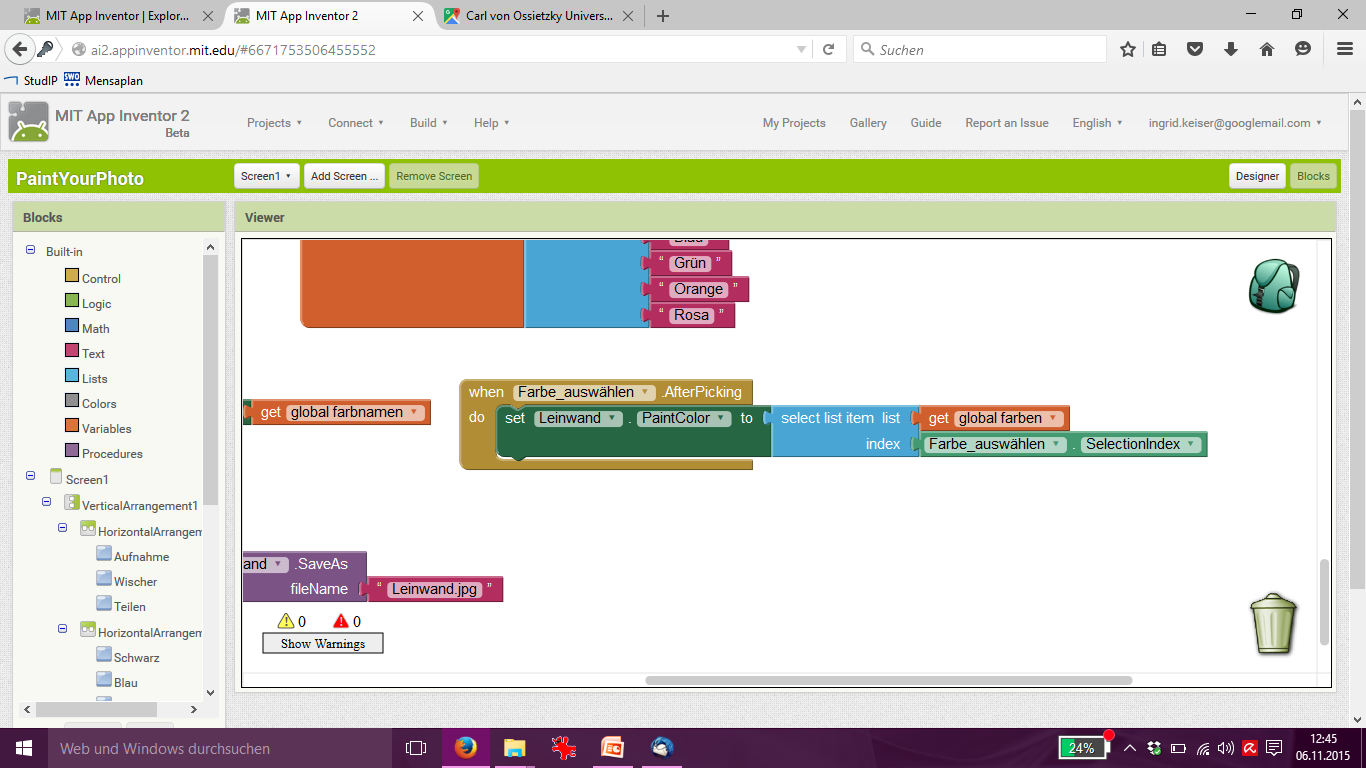 Schritt 1 sollte folgende Blöcke liefern (es können natürlich auch andere Farben sein, sie müssen aber die gleiche Reihenfolge aufweisen wie die Farbnamen):Schritt 2 sollte folgende Blöcke liefern:Schritt 1 sollte folgende Blöcke liefern (es können natürlich auch andere Farben sein, sie müssen aber die gleiche Reihenfolge aufweisen wie die Farbnamen):Schritt 2 sollte folgende Blöcke liefern:3.3Teile deine App mit der WeltTeile deine App mit der WeltSo kann es aussehenSo kann es aussehenDas soll passieren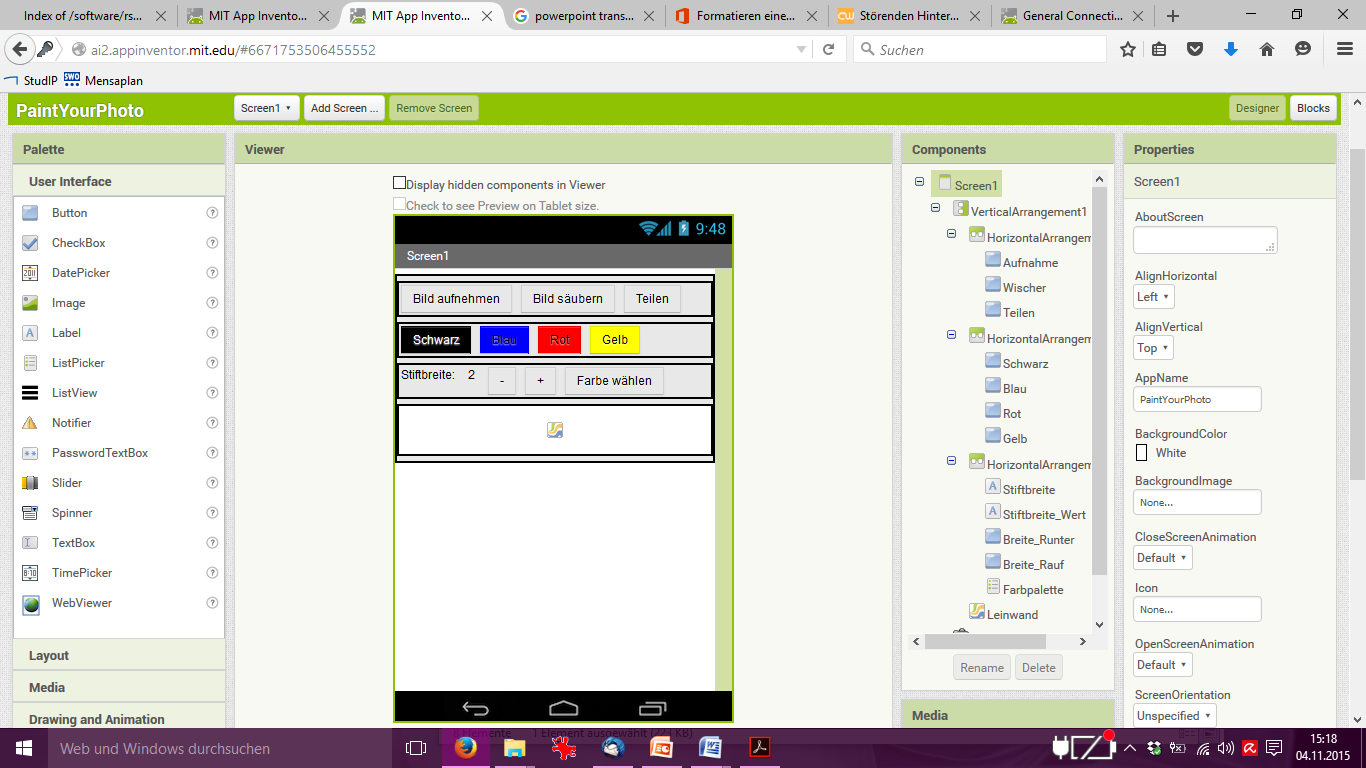 Damit auch deine Freunde deine Meisterwerke bewundern können, benötigt deine App noch einen Button zum Teilen.Füge einen solchen Button zu deiner App hinzu. Wenn man auf den Teilen-Button klickt, soll die Komponente Sharing1 aufgerufen werden und eine Datei teilen. Zuerst muss dafür das Canvas (= Leinwand) aber noch unter einem beliebigen Dateinamen (name.jpg) abgespeichert werden.Neue KomponentenNeue KomponentenTipps1 x Button Teilen
1 x Sharing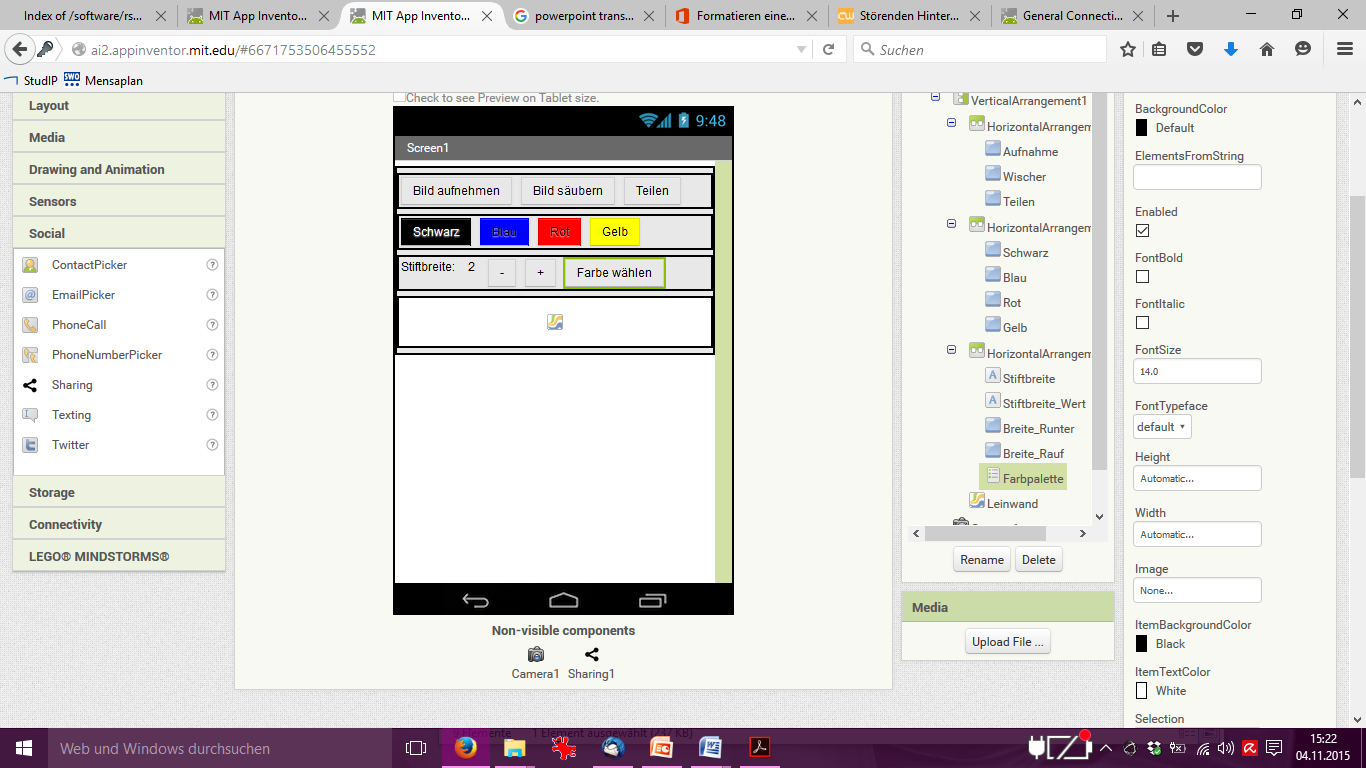 1 x Button Teilen
1 x SharingAuf deinem Smartphone wird automatisch eine Liste mit verschiedenen Apps aufgerufen, mit denen du das Bild verschicken kannst, beispielsweise WhatsApp und Gmail. Aber auch das Speichern in der Dropbox ist möglich, wenn du die entsprechende App installiert hast. Darum brauchst du dich nicht mehr kümmern.3.3Teile deine App mit der WeltTeile deine App mit der WeltLösungLösungLösung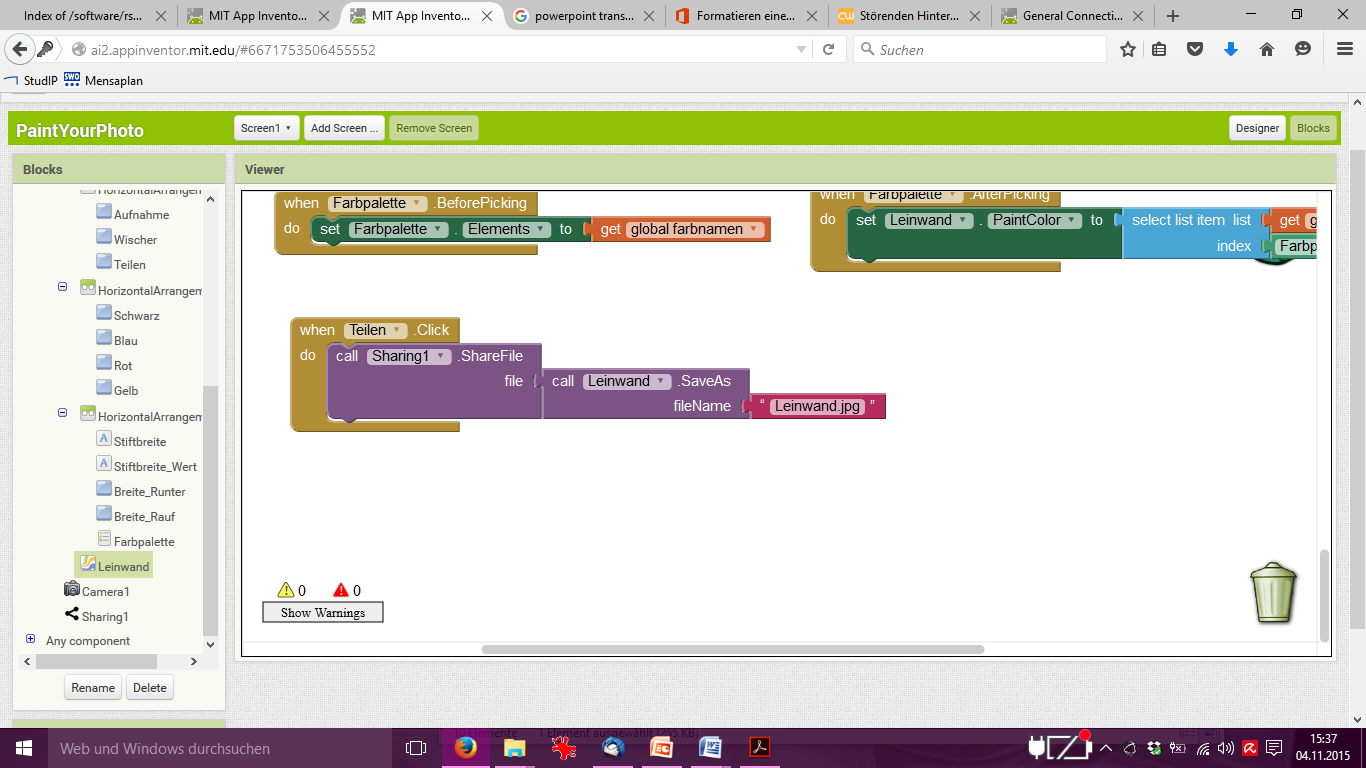 